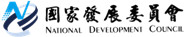 國家發展委員會 新聞稿發布日期：107年9月17日聯 絡 人：郭處長翡玉、陳世龍聯絡電話：2316-5351、2316-5447國發會訂於9月21日至30日在日本東京舉辦2018臺灣「設計翻轉 地方創生」計畫國際成果展國發會今年除了9月14日至23日在臺北市松山文創園區-3號倉庫舉辦「設計翻轉　地方創生」計畫成果聯合特展外，也將於9月21日至30日在日本東京GOOD DESIGN Marunouchi(優良設計丸之內展廳)舉辦2018臺灣「設計翻轉 地方創生」計畫國際成果展，將展出我國推動地方創生計畫的成果及特色展品。開幕典禮預定於9月22日舉行，邀請國內外實際執行或參與地方創生計畫的學者專家進行臺日交流茶會。該展覽為本計畫赴海外開展的首站，期能推廣臺灣「設計翻轉 地方創生」計畫的理念、展現我國在地文化及特色產業或產品之獨特魅力與創新性，以及促進臺日觀摩學習與經驗交流。台灣與日本在國土規劃及社會發展上有著相似的軌跡，也同樣正面臨鄉村地區人口老化、地方優質人力外流、都會地區人口過於集中等議題。2014年日本安倍晉三首相上任後針對振興地方經濟，提出「地方創生」政策，作為因應人口流失、再造地方生機、振興地方經濟的重要戰略，相當值得我國借鏡。國發會表示，為建構友善環境，均衡城鄉發展，經參酌日本推動「地方創生」經驗與做法，除於105年委託中華民國工業設計協會辦理「推動『設計翻轉地方』示範計畫」，選定屏東東港及離島金門兩處示範地區進行實地案例的操作，制定「『設計翻轉　地方創生』計畫規劃作業指引」外；並於105、106年陸續補助各縣市政府推動「設計翻轉　地方創生」計畫，目前共有19個縣市、33個計畫執行。本次在東京的國際成果展，將以「人、地、產」為策展核心理念，展出臺灣符合「設計翻轉　地方創生」理念之作品與故事，分為「花、竹、茶、海洋、戰地、原民、文化」等主題，展現台灣各地獨特、多元的地方文化及特色產業或產品風采，例如：「花」主題-將由台南白河提供荷(蓮)花系列展品，展現以「白河選品」地域性品牌之執行成果；「茶」主題-則為新北市提供茶、藍染、鶯歌陶藝，合作設計出屬於三鶯特色的茶席、慈心基金會坪林有機栽培與結合設計包裝的淨源茶、高雄六龜「七間茶屋」聯盟推廣的原生山茶；「海洋」主題－有來自屏東東港櫻花蝦與可可豆結合出櫻花蝦巧克力，搭配示範計畫設計符碼，呈現東港人文特色、日本設計界大師福田繁雄在海外第一件雕塑作品－屏東縣東港的鮪魚雕塑（模型），富含藝術趣味及極具生命張力、宜蘭廢棄魚塭再利用議題轉化為桌上遊戲，以及閒置空間與廢校議題的基隆太平社區活化故事與模型展出；「戰地」主題－展出金合利紀念款鋼刀及金門高粱酒酒瓶設計「浯島聚酌」作品，呈現出金門獨具戰地特色風貌，更獲得國際設計獎項等。展場現場亦將臺灣檜木純精油以水氧機展示，供民眾體驗感受臺灣檜木香氛，展出內容相當豐富。9月22日開幕活動，除了將播放臺灣推動地方創生政策及執行成果、各縣市推動「設計翻轉 地方創生」計畫執行成果影片，以及地方特色產品，展現臺灣地方創生能量外；國發會陳主委美伶將親臨展場致詞，並與臺日實際執行或參與地方創生計畫的學者專家等貴賓進行交流；現場也安排2位茶師演繹臺灣茶文化，以及進行茶藝表演，期望透過國際展出機會，促進國際之間城市行銷、經驗交流，以及汲取國外優良經驗。想要進一步瞭解國際成果展豐富、多元的展出內容，歡迎到2018「設計翻轉 地方創生」計畫成果展專區查詢，網址1：https://www.facebook.com/cida.id/；網址2：https://www.g-mark.org/gdm/index.html)。